ТЕМА: АНАЛИЗ И АУДИТ ФИНАНСОВОЙ ОТЧЕТНОСТИ КАК ИНСТРУМЕНТ УПРАВЛЕНИЯ ДЕЯТЕЛЬНОСТЬЮ ПРЕДПРИЯТИЯ3.1. Характеристика финансово-хозяйственной деятельности ПАО Газпром3.2. Анализ финансовой отчетности ПАО Газпром3.3. Аудит финансовой отчетности ПАО Газпром3.1. Характеристика финансово-хозяйственной деятельности ПАО "Газпром"За более чем 20 лет с момента создания в 1993 г. ОАО «Газпром» стало одним из лидеров глобального мирового энергетического рынка.В 2015 году открытое акционерное общество (ОАО) "Газпром" переименовано в публичное акционерное общество (ПАО) "Газпром". Смена организационно-правовой формы компании отражена в новой редакции устава, утвержденной 26 июня годовым общим собранием акционеров и зарегистрированной 17 июля в установленном законодательством порядке. Наименование было изменено в целях приведения его в соответствие с положениями четвертой главы Гражданского кодекса Российской Федерации.ПАО «Газпром» — крупнейшее акционерное общество в России по рыночной капитализации. Российская Федерация контролирует 50,23% акционерного капитала ПАО «Газпром».Акции ПАО «Газпром» обращаются на российской бирже ММВБ, а в форме американских депозитарных расписок (АДР) — на Лондонской, Берлинской и Франкфуртской биржах. Кроме того, значительная часть акций обращается на внебиржевом рынке США среди квалифицированных институциональных покупателей.Рыночная капитализация ПАО «Газпром» в 2014 году в среднем составила 86,7 млрд долларов США или 3,27 трлн рублей. ПАО «Газпром» — глобальная энергетическая компания. Основные направления деятельности — геологоразведка, добыча, транспортировка, хранение, переработка и реализация газа, газового конденсата и нефти, реализация газа в качестве моторного топлива, а также производство и сбыт тепло- и электроэнергии.«Газпром» располагает самыми богатыми в мире запасами природного газа. Его доля в мировых запасах газа составляет 17%, в российских — 72%. На «Газпром» приходится 12% мировой и 72% российской добычи газа. В настоящее время компания активно реализует масштабные проекты по освоению газовых ресурсов полуострова Ямал, арктического шельфа, Восточной Сибири и Дальнего Востока, а также ряд проектов по разведке и добыче углеводородов за рубежом.По состоянию на 31 декабря 2014 г. запасы газа Группы по категориям А+В+С1 (российские стандарты) оценивались в 36 трлн куб. м, нефти и конденсата — 3,3 млрд т.По объемам добычи газа Группа «Газпром», на долю которой приходится 12% мировой добычи, находится в числе лидеров среди нефтегазовых компаний мира. В 2014 г. Группой добыто 443,9 млрд куб. м природного и попутного газа, 14,5 млн т конденсата и 35,3 млн т нефти.ПАО «Газпром» владеет крупнейшей в мире газотранспортной системой, способной бесперебойно транспортировать газ на дальние расстояния потребителям Российской Федерации и за рубеж. Протяженность магистральных газопроводов «Газпрома» в России составляет 170,7 тыс. км.Новым значимым направлением деятельности компаний Группы «Газпром» является формирование в Российской Федерации рынка газомоторного топлива. Единым оператором по расширению использования природного газа в качестве моторного топлива определено ООО «Газпром газомоторное топливо».«Газпром» нацелен на расширение производства продуктов газохимии, повышение извлечения ценных компонентов из газа и увеличение производства продуктов более глубокой степени переработки. В 2014 г. Группой переработано 30,5 млрд куб. м газа и 68,1 млн т нефти и конденсата.«Газпром» — надежный поставщик газа российским и зарубежным потребителям. Компании принадлежит крупнейшая в мире газотранспортная сеть — Единая система газоснабжения России, протяженность которой превышает 168 тыс. км. На внутреннем рынке «Газпром» реализует свыше половины продаваемого газа. Кроме того, компания поставляет газ в более чем 30 стран ближнего и дальнего зарубежья.«Газпром» является единственным в России производителем и экспортером сжиженного природного газа.Компания входит в пятерку крупнейших производителей нефти в РФ, а также является крупнейшим владельцем генерирующих активов на ее территории. Их суммарная установленная мощность составляет 15% от общей установленной мощности российской энергосистемы.Приоритетным направлением деятельности «Газпрома» является освоение газовых ресурсов полуострова Ямал, арктического шельфа, Восточной Сибири и Дальнего Востока.По поручению Правительства РФ «Газпром» является координатором деятельности по реализации Программы создания в Восточной Сибири и на Дальнем Востоке единой системы добычи, транспортировки газа и газоснабжения с учетом возможного экспорта газа на рынки Китая и других стран АТР (Восточная программа). На Востоке России будет создана газоперерабатывающая промышленность, развитие которой позволит рационально использовать значительные запасы гелия и других ценных компонентов, содержащихся в восточносибирском газе.В рамках реализации Восточной программы осенью 2010 года с вводом в эксплуатацию газопровода «Соболево — Петропавловск-Камчатский» началась газификация Камчатки. А уже в сентябре 2011 года было закончено строительство магистрального газопровода «Сахалин — Хабаровск — Владивосток» — первой на Востоке России межрегиональной газотранспортной системы.Развитие нефтяного бизнеса и конкурентное присутствие в секторе электроэнергетики — стратегические задачи «Газпрома».Стратегия развития нефтяного бизнеса предусматривает рост годовой добычи до 100 млн тонн нефтяного эквивалента к 2020 году. Планируется выйти на этот уровень за счет поэтапного вовлечения в эксплуатацию всех разведанных месторождений ОАО «Газпром нефть» и других компаний Группы «Газпром», а также приобретения новых лицензий.Группа «Газпром» является крупнейшим владельцем генерирующих активов на территории России. После приобретения ОАО «МОЭК» Группа «Газпром» стала крупнейшим производителем тепловой энергии не только в России, но и в мире. Суммарная установленная мощность основных генерирующих компаний Группы в России составляет 39 ГВт, или около 15% от общей установленной мощности российской энергосистемы. Стратегией развития Группы до 2020 года предусмотрено расширение генерирующих мощностей до 44,8 ГВт. За 2014 г. Группа ввела на территории России 905 МВт новых генерирующих мощностей.Крупнейшим социально ориентированным проектом ПАО «Газпром» является программа газификации, которая реализуется в 67 регионах РФ. В результате этой программы уровень газификации природным газом в России на конец 2014 г. достиг 65,4%, в том числе в городах — 70,3%, в сельской местности — 54,6%.В 2014 г. «Газпром» направил на газификацию российских регионов 28,8 млрд руб.В общем финансово-хозяйственная деятельность подразделяется на следующие основные направления: • Добыча газа – геологоразведка и добыча газа; • Транспортировка – транспортировка газа; • Поставка газа – продажа газа в Российской Федерации и за ее пределами; • Хранение газа – хранение добытого и приобретенного газа в подземных хранилищах; • Добыча нефти и газового конденсата – разведка и добыча нефти и газового конденсата, продажа нефти и газового конденсата; • Переработка – переработка нефти, газового конденсата и прочих углеводородов и продажа продуктов переработки; • Производство и продажа электрической и тепловой энергии. Прочие виды нашей финансово-хозяйственной деятельности включают в себя, в основном, производство прочей продукции и продажу отдельных видов товаров, работ, услуг. Наши основные операционные сегменты являются взаимозависимыми, при этом значительная доля выручки одного сегмента составляет часть затрат другого. В частности, сегмент «Поставка газа» приобретает природный газ у сегмента «Добыча газа», а транспортные услуги – у сегмента «Транспортировка». Сегмент «Переработка» покупает газ у сегмента «Добыча газа», нефть и газовый конденсат – у сегмента «Добыча нефти и газового конденсата». Мы устанавливаем внутренние трансфертные цены таким образом, чтобы обеспечить финансирование конкретных дочерних обществ в рамках каждого сегмента. Соответственно, результаты деятельности каждого из сегментов по отдельности не отражают финансовое положение сегмента и результаты его финансово-хозяйственной деятельности, как если бы этот сегмент был самостоятельной компанией. В связи с этим в настоящем документе мы не проводим анализ каждого из сегментов в отдельности. За девять месяцев, закончившихся 30 сентября 2014 г., произошло значительное обесценение российского рубля по отношению к основным валютам: в частности, на 20% к доллару США и 11% к евро. Несмотря на то, что курс рубля снизился к доллару США и евро, это оказывает положительное воздействие на нашу выручку от продаж. Тем не менее, это также влечет увеличение рублевого эквивалента нашей задолженности, номинированной в иностранной валюте, и рублевого эквивалента стоимости обслуживания этой задолженности, что является фактором, отрицательно влияющим на результаты нашей деятельности. Цены на сырую нефть значительно снизились в конце 2014 г. Падение мировых цен на нефть может привести к снижению цен на природный газ, который мы реализуем по долгосрочным контрактам с европейскими или прочими потребителями, которые связаны с индексами на нефтепродукты, и может повлечь сокращение наших доходов от экспорта. Дальнейшее снижение может оказать неблагоприятное воздействие на наш бизнес, результаты операционной деятельности, денежные потоки, финансовое положение, возможность финансирования планируемых капитальных затрат.3.2. Анализ финансовой отчетности ПАО "Газпром"Проведем анализ изменений в составе и структуре имущества предприятия. Таблица 3.1- Анализ активов предприятия ПАО "Газпром", тыс.руб.Окончание таблицы 3.1По таблице 3.1 мы видим, что наибольший прирост в 2014 году составили следующие активы:- Объем нематериальных активов вырос на  7 382 517 тыс.руб. Относительный прирост составил 2663,9 %. - Нематериальные поисковые активы выросли на 33 686 772 тыс. руб. или 43,09 %;- Темп роста отложенных налоговых активов составил 42,61 %;- Финансовые вложения выросли на 178,94 % и составили на конец 2014 года 70 045 548 тыс. руб., что приводит к повышению финансового потенциала предприятия ПАО "Газпром".- Денежные средства и денежные эквиваленты увеличились на 344 869 138 тыс. руб. или на 90.7 %.За рассматриваемый период уменьшилась дебиторская задолженность на 159 730 508 тыс. руб. Это связано с улучшением расчетов с  покупателями, заказчиками и прочими дебиторами. В целом активы предприятия выросли на 1 394 549 062 тыс. руб. или 12,85 %. Однако мы видим, что рост внеоборотных активов опережает рост оборотных активов, что свидетельствует в нашем случае об осуществлении предприятием инвестиционных  проектов.Анализ структуры активов и пассивов имущества предприятия ПАО "Газпром"  за 2013-2014 гг. покажем наглядно на рисунках 3.1 и 3.2.              2013 год                                          2014 годРисунок 3.1 – Структура активов ПАО "Газпром" за 2013-2014 гг.2013 год                                                                            2014 годРисунок 3.2 – Структура пассивов ПАО "Газпром" за 2013-2014 гг.Проведем анализ изменений в составе и структуре источников средств предприятия.Таблица 3.2 - Анализ пассивов предприятия ПАО "Газпром", тыс.руб.Окончание таблицы 3.2По данным таблицы 3.2, а также рисунка 3.2 видно, что доля собственного капитала компании составляет более 70 % от всех источников имущества. Этот положительный фактор улучшает финансовую устойчивость компании.Краткосрочная задолженность компании увеличивается и на конец 2014 года составляет 86 623 052 тыс. руб. Это ухудшает ликвидность организации, но в нашем случае совсем незначительно.Также мы видим, что часть внеоборотных активов увеличилась за счет их переоценки.В целом пассивы предприятия в основном выросли за счет собственных и долгосрочных источников финансирования, что положительно влияет на финансовую устойчивость компании.Проведем анализ финансовых результатов деятельности, результат представим в таблице 3.3.Таблица 3.3 - Анализ финансовых результатов деятельностиПродолжение таблицы 3.3Продолжение таблицы 3.3Окончание таблицы 3.3Прибыль за период, относящаяся к акционерам ПАО "Газпром", в отчетном периоде сократилась на980257млн руб., или 86%, и составила 159004млн руб., что объясняется прежде всего влиянием следующих факторов:- ростом расходов по курсовым разницам в связи с ослаблением курса рубля к доллару США и евро. Чистый убыток по курсовым разницам в составе финансовых доходов и расходов в совокупности увеличилcя на 925757 млн руб. в2014 году по сравнению с2013 годом. Увеличение расходов по курсовым разницам связано с переоценкой обязательств по кредитам и займам, номинированным в иностранной валюте.- ростом расходов по созданию резервов под обесценение активов и прочих резервов на 245510 млн руб. Это связано сростом резервов по дебиторской задолженности НАК «Нафтогаз Украины» на сумму 34068 млн. руб., АО «Молдовагаз» на сумму 5948млн руб., а также с начислением резерва предстоящих платежей в отношении финансовых гарантий на сумму 47407млн руб. Кроме того,  в отчетном периоде признаны расходы по созданию резервов под обесценение основных средств и деловой репутации в отношении активов нефтяного, перерабатывающего и электроэнергетического сегментов деятельности Группы. Сумма таких расходов в отчетном периоде составила 124002млн руб.Прибыль от продаж сократилась на276785млн руб., или на17%.За 2014 год выручка от продаж (за вычетом НДС, акциза и таможенных пошлин) увеличилась на339846млн руб., или на6%, по сравнению с 2013 годом, и составила 5589811млн руб. Ниже приведена более подробная информация в отношении основных показателей, характеризующих структуру выручки от продаж за 2014 и 2013 годы.В представленной ниже таблице 3.4  указаны объемы и цены продаж.Таблица 3.4 - Анализ выручки от продаж ПАО "Газпром"Окончание таблицы 3.4Выручка от продаж (за вычетом акциза, НДС и таможенных пошлин) выросла на 339 846 млн. руб., или на 6%, в 2014 г. по сравнению с 2013 г. и составила 5 589 811 млн. руб.В 2014 г. на долю чистой выручки от продажи газа приходилось 53% от общего объема чистой выручки от продаж по сравнению с 57% в 2013 г. 36 Чистая выручка от продажи газа выросла на 13 562 млн. руб., или на 0% с 2 971 823 млн. руб. в 2013 г. до 2 985 385 млн. руб. в 2014 г. Чистая выручка от продажи газа в Европу и другие страны увеличилась на 69 386 млн. руб., или на 4%, в 2014 г. по сравнению с 2013 г., и составила 1 752 147 млн. руб. Общее увеличение продажи газа в Европу и другие страны было обусловлено увеличением средней цены в рублях (включая таможенные пошлины) на 11%. При этом средние цены, выраженные в долларах США, уменьшились на 8%. Объемы продаж газа в 2014 г. уменьшились на 9% по сравнению с 2013 г. Чистая выручка от продажи газа в страны бывшего Советского Союза уменьшилась в 2014 г. по сравнению с 2013 г. на 8 598 млн. руб., или на 2%, и составила 411 722 млн. руб. Изменение было обусловлено падением объемов продажи газа на 19% в 2014 г. и увеличением средней цены в рублях (включая таможенные пошлины) на 19%. При этом, средние цены, выраженные в долларах США, уменьшились на 2%. Чистая выручка от продажи газа в Российской Федерации выросла на 26 218 млн. руб., или на 3%, в 2014 г. по сравнению с 2013 г. и составила 820 567 млн. руб. В основном, это объясняется ростом средней цены на газ на внутреннем рынке на 8%. Объемы продаж газа в 2014 г. уменьшились на 4% по сравнению с 2013 г. Чистая выручка от продажи продуктов нефтегазопереработки (за вычетом акциза, НДС и таможенных пошлин) выросла на 267 501 млн. руб., или на 20%, и составила 1 619 214 млн. руб. в 2014 г. по сравнению с 2013 г. В основном, такое увеличение объясняется ростом цен, а также ростом объемов продаж организациями Группы «Газпром нефть» потребителям, находящимся на территории Российской Федерации, Европы и других стран. В 2014 и 2013 гг. выручка Группы «Газпром нефть» составила 72% и 76% в общей сумме чистой выручки от продажи продуктов нефтегазопереработки соответственно. Чистая выручка от продажи электрической и тепловой энергии (за вычетом НДС) выросла на 51 362 млн. руб., или на 14%, в 2014 г. по сравнению с 2013 г. и составила 426 951 млн. руб. Увеличение, главным образом, связано с включением в консолидированную финансовую отчетность показателей ОАО «МОЭК» с сентября 2013 г. Чистая выручка от продажи услуг по транспортировке газа (за вычетом НДС) выросла на 9 577 млн. руб., или на 6%, и составила 172 842 млн. руб. в 2014 г. по сравнению с 163 265 млн. руб. в 2013 г. Такой рост объясняется, главным образом, увеличением объема транспортируемого газа, а также тарифов на транспортировку для независимых поставщиков в 2014 г. по сравнению с 2013 г.Общая сумма налога на прибыль уменьшилась на 170 747 млн. руб., или на 53%, и составила 149 631 млн. руб. в 2014 г. по сравнению с 320 378 млн. руб. в 2013 г. Эффективная ставка по налогу на прибыль составила 48,8% и 21,6% за 2014 и 2013 гг. соответственно. Изменение эффективной ставки было, в основном, вызвано увеличением не принимаемых для целей налогообложения расходов, главным образом, связанных с начислением резерва под обесценение активов и прочих резервов.Таблица 3.5 - Основные финансовые показателиНа рисунке 3.3 наглядна видна динамика основных финансовых показателей ПАО "Газпром" за 2013-2014 гг. Несмотря на рост выручки в 2014 г  по сравнению с 2013 г за счет роста цен, чистая прибыль за этот период уменьшилась на 69,9 %.Рисунок 3.3 - Динамика основных финансовых показателей ПАО "Газпром".Проведем анализ ликвидности и собственного капитала.Ниже в таблице 3.6 представлено движение денежных средств за 2014 и 2013 гг.Таблица 3.6 - Движение денежных средств ПАО "Газпром"Чистые денежные средства от операционной деятельности увеличились на 173 965 млн. руб., или на 10%, и составили 1 915 769 млн. руб. в 2014 г. по сравнению с 41 1 741 804 млн. руб. в 2013 г. Увеличение произошло, преимущественно, в связи с положительной динамикой изменений оборотного капитала. Чистые денежные средства, использованные в инвестиционной деятельности Чистые денежные средства, использованные в инвестиционной деятельности, уменьшились на 25 207 млн. руб., или на 2%, и составили 1 441 305 млн. руб. в 2014 г. по сравнению с 1 466 512 млн. руб. в 2013 г. Данное изменение связано, преимущественно, с уменьшением денежных средств, направленных на капитальные вложения в 2014 г. по сравнению с 2013 г. Уменьшение было компенсировано увеличением вложений в ассоциированные компании и ростом долгосрочных займов выданных в 2014 г. по сравнению с 2013 г. Чистые денежные средства, использованные в финансовой деятельности Чистые денежные средства, использованные в финансовой деятельности, составили 262 587 млн. руб. в 2014 г. по сравнению с 33 262 млн. руб. в 2013 г. Данное изменение связано с уменьшением денежных средств, полученных от привлечения долгосрочных займов, а также увеличением уплаченных дивидендов в 2014 г. по сравнению с 2013 г. Оборотный капитал Положительное сальдо оборотного капитала (оборотные активы за вычетом краткосрочных обязательств) составило 1 605 208 млн. руб. по состоянию на 31 декабря 2014 г. и 1 471 205 млн. руб. по состоянию на 31 декабря 2013 г. Увеличение сальдо оборотного капитала на 134 003 млн. руб. за 2014 г. было связано, в основном, с ростом остатка денежных средств и их эквивалентов, увеличением прочих оборотных активов и товарно-материальных запасов. Данные эффекты был компенсированы увеличением кредиторской задолженности и текущей части обязательств по долгосрочным займам. Увеличение прочих оборотных активов на 197 433 млн. руб. связано с ростом краткосрочных депозитов, а также с увеличением предоплаты по налогу на прибыль в связи с уменьшением налогооблагаемой прибыли в 2014 г. Увеличение товарно-материальных запасов на 102 192 млн. руб. было вызвано увеличением стоимости запасов газа в трубопроводах и хранилищах. Увеличение кредиторской задолженности на 321 447 млн. руб. связано с ростом начисленных обязательств, связанных с возможными корректировками цен на газ, поставленный покупателям в 2014 г., отражением резерва предстоящих платежей по гарантийному обязательству с «Газпромбанк» (Акционерное общество) относительно долгов компании «Остхем Холдинг Лимитед», а также с включением в консолидированную финансовую отчетность показателей «Саус Стрим Транспорт Б.В.» и его дочерних обществ в 2014 г. Руководство ПАО "Газпром" полагает, что величина оборотного капитала является достаточной для удовлетворения потребностей Группы в оборотном капитале в течение как минимум последующих двенадцати месяцев, тем не менее мы зависим от рынка краткосрочных займов для финансирования нашего оборотного капитала.Таблица 3.7 – Оценка в динамике показателей ликвидностиКак мы видим по таблице 3.7 ликвидность предприятия в 2014 году хоть и снизилась, но находится в допустимых пределах.В таблице 3.8 представлены финансовые коэффициенты и рыночные индикаторы.Таблица 3.8 - Финансовые коэффициенты и рыночные индикаторы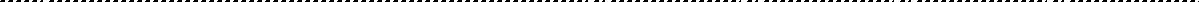 В целом, можем сделать об успешной финансово-хозяйственной деятельности предприятия ПАО "Газпром".3.3. Аудит финансовой отчетности ОАО ГазпромКак показывает мировая практика, важнейшим элементом обеспечения качества бухгалтерской отчётности является действенный контроль качества. Основой системы контроля является аудит.Бухгалтерская отчетность - это единая система данных об имущественном и финансовом положении организации и о результатах ее хозяйственной деятельности, составляемая на основе данных бухгалтерского учета по установленным формам и за определенный период.Отчетность ПАО "Газпром" включает таблицы, которые составляют по данным бухгалтерского, статистического и оперативного учета. Она является завершающим этапом учетной работы в организации.Данные отчетности используются внешними пользователями для оценки эффективности деятельности организации, а так же для экономического анализа в самой организации. Вместе с тем отчетность необходима для оперативного руководства хозяйственной деятельностью ПАО "Газпром" и служит исходной базой для последующего планирования. Отчетность должна быть достоверной и своевременной. В ней должна обеспечиваться сопоставимость отчетных показателей с данными за прошлые периоды.Отчетность ПАО "Газпром" классифицируют по видам, периодичности составления, степени обобщения отчетных данных.По видам отчетность подразделяется на бухгалтерскую, содержащую сведения об имуществе и источниках его образования; статистическую - это сведения по отдельным показателям деятельности организации; оперативную - сведения за короткие промежутки времени (неделя, декада, месяц).По периодичности составления различают периодическую, составленную на внутригодовую дату, и годовую отчетность. Периодическая отчетность предоставляется в налоговые органы по месту регистрации организации ежеквартально до 28 числа месяца следующего за отчетным. Годовая отчетность предоставляется в налоговые органы до 28 марта года следующего за отчетным.По объему содержащихся сведений различают отчетность внутреннюю, содержащую данные о работе на каком-то участке деятельности организации, и внешнюю, характеризующую деятельность организации в целом.По степени обобщения данных отчеты делят на первичные, от одной организации, и сводные, составляемые вышестоящими организациями.Основными документами, регулирующими бухгалтерскую отчетность, в соответствии с которыми составляется отчетность ПАО "Газпром" являются:Приказ Минфина РФ от 29.07.1998 N 34н (ред. от 24.12.2010) "Об утверждении Положения по ведению бухгалтерского учета и бухгалтерской отчетности в Российской Федерации" (Зарегистрировано в Минюсте РФ 27.08.1998 N 1598),Приказ Минфина РФ от 06.07.1999 N 43н (ред. от 08.11.2010) "Об утверждении Положения по бухгалтерскому учету "Бухгалтерская отчетность организации" (ПБУ 4/99)".Бухгалтерская отчетность ООО ПАО "Газпром"  состоит из:бухгалтерского баланса (Форма 1) (Приложение 1),Отчета о финансовых результатах (Форма 2) (Приложение 2).К информации, формируемой в бухгалтерской отчетности ПАО "Газпром", предъявляются следующие требования:- требование достоверности и полноты означает, что бухгалтерская отчетность должна давать достоверное и полное представление об имущественном и финансовом положении организации, а также о финансовых результатах ее деятельности;- требование нейтральности означает, что при формировании бухгалтерской отчетности должна быть обеспечена нейтральность информации, т.е. исключено одностороннее удовлетворение интересов одних групп пользователей бухгалтерской отчетности перед другими;- требование целостности означает необходимость включения в бухгалтерскую отчетность данных обо всех хозяйственных операциях, осуществленных как организацией в целом, так и ее филиалами, представительствами и иными подразделениями, в том числе выделенными на отдельные балансы;- требование последовательности означает необходимость соблюдения постоянства в содержании и формах бухгалтерского баланса, отчета о прибылях и убытках и пояснений к ним от одного отчетного года к другому;- требование сопоставимости означает, что в бухгалтерской отчетности должны содержаться данные, позволяющие осуществить их сравнение с аналогичными данными за годы, предшествовавшие отчетному году;- требование соблюдения отчетного периода означает, что в качестве отчетного года в России принят период с 1 января по 31 декабря включительно, т.е. отчетный год совпадает с календарным;- требование правильного оформления связано с соблюдением формальных принципов отчетности: составление ее на русском языке, в валюте Российской Федерации (в рублях), подписание руководителем организации и главным бухгалтером;Для того чтобы бухгалтерская отчетность ПАО "Газпром" соответствовала предъявляемым к ней требованиям, при составлении бухгалтерских отчетов должно быть обеспечено соблюдение следующих условий: полное отражение за отчетный период всех хозяйственных операций и результатов инвентаризации всех производственных ресурсов, готовой продукции и расчетов; полное совпадение данных синтетического и аналитического учета, а также показателей отчетов и балансов с данными синтетического и аналитического учета; осуществление записи хозяйственных операций в бухгалтерском учете только на основании надлежаще оформленных оправдательных документов или приравненных к ним технических носителей информации; правильная оценка статей баланса.Составлению отчетности ПАО "Газпром"  предшествует значительная подготовительная работа, осуществляемая по заранее составленному специальному графику. Важным этапом подготовительной работы составления отчетности является закрытие в конце отчетного периода всех операционных счетов. Закрытие счетов на ООО "МЮРЕГО" начинают со счетов производств. В первую очередь распределяются расходы будущих периодов, общепроизводственные и общехозяйственные расходы и закрываются следующие счета: 97 "Расходы будущих периодов", 25 "Общепроизводственные расходы", 26 "Общехозяйственные расходы". Затем калькулируют себестоимость товаров, определяется финансовый результат от деятельности организации, и закрываются счета 90 "Продажи" и 91 "Прочие доходы и расходы", распределяется прибыль и закрывается счет 99 "Прибыли и убытки".Данные вступительного баланса должны соответствовать данным утвержденного заключительного баланса ПАО "Газпром" за период, предшествующий отчетному году.В бухгалтерском балансе ПАО "Газпром" показывается состояние средств организации в денежной оценке на определенную дату.Баланс имеет большое значение для руководства организацией. Он отражает состояние средств ПАО "Газпром"  в обобщенной их совокупности на тот или иной момент времени, раскрывает структуру средств и их источников в разрезе видов и групп, удельный вес каждой группы, взаимосвязь и взаимозависимость между собой. Данные баланса служат для выявления важнейших показателей, характеризующих деятельность организации и его финансовое состояние. Например, по данным баланса определяется обеспеченность средствами, правильность их использования, соблюдение финансовой дисциплины, рентабельность и др.По данным баланса выявляются недостатки в работе ПАО "Газпром" и финансовом состоянии, а также их причины. С помощью баланса можно разработать мероприятия по их устранению. Данные бухгалтерского баланса дают возможность контролировать правильность использования средств целевого назначения.Особое значение приобретает баланс в деле контроля и изучения хозяйственной деятельности и финансового состояния ПАО "Газпром". При анализе баланса раскрываются новые внутренние взаимосвязи между всеми элементами хозяйственной деятельности организации.Отчет о финансовых результатах (форма 2) ПАО "Газпром" содержит в своих разделах сведения за отчетный и предыдущие периоды:- о прибыли (убытках) от продажи товаров, продукции, работ, услуг (из выручки, без НДС вычитают себестоимость продажи товаров, продукции, работ, услуг, коммерческие расходы и управленческие расходы, если они по учетной политике выделяются из производственной себестоимости и списываются на счета реализаций);- об операционных доходах и расходах с выделением процентов к получению и уплате, доходов от участия в других организациях и прочих операционных доходов и расходов;- о внереализационных доходах и расходах, прибыли (убытках) до налогообложения, налоге на прибыль и иных аналогичных платежах, о прибыли (убытках) от обычной деятельности;- о чрезвычайных доходах и расходах и чистой (нераспределенной) прибыли (убытках) отчетного периода.Справочно в отчете приводятся данные за отчетный и предшествующий периоды о дивидендах, приходящихся на одну привилегированную и обычную акцию, и о предполагаемых в следующем году доходах на одну привилегированную и обычную акцию.В расшифровке отдельных прибылей и убытков приводятся данные за отчетный и предшествующий периоды об отдельных видах прибылей и убытков (штрафах, пени, неустойках; прибыли (убытках) прошлых лет; курсовых разницах по операциям в иностранной валюте и др.).Аудит финансовых результатов представляет собой проверку состояния бухгалтерского учета организации, которая осуществляется на основе договора и внутрихозяйственный контроль, который определяет соответствие финансово-хозяйственных операций законодательству РФ, достоверность отчетности, а также консультационные, экспертные и другие услуги, которые оказываются аудиторами предприятиям и организациям.Аудит - это своеобразная экспертиза бизнеса, которая осуществляется на основе договора на предмет соответствия финансово-хозяйственных операций законодательству РФ (т.е., по сути, контроль достоверности отчетности), в том числе и экспертное консультирование для предотвращения нерациональных расходов.Целями проведения аудита финансовых результатов хозяйственной деятельности организации являются:- установление степени достоверности финансового результата организации;- проверка исполнения законодательства при определении размера начислений в бюджет и внебюджетные фонды;- правильность распределения прибыли организации;- правильность формирования организацией различных фондов;- правильность составления отчетности, что сможет обеспечить сопоставимость показателей отчетности предприятия.В соответствии с перечисленными целями аудитор составляет программу проведения аудита достоверности финансовых результатов предприятия. Проводимая на ПАО "Газпром"  аудиторская проверка включала в себя следующие этапы:этап - Изучение "Отчета о финансовых результатах" (форма № 2). Целью изучения является определение соответствия данных отчета нормативным требованиям;этап - Сравнение финансовых результатов отчетного периода с предыдущими или плановыми показателями. Целью данного периода является выявление изменений показателей отчета и получение объяснений существенных изменений;этап - Обследование непредвиденных расходов. Целью данного этапа является выявление нерациональных расходов, их достоверность и правомерность принятия их в расходы предприятия;этап - Исследование порядка отражения коммерческих и управленческих расходов в отчетности. Целью данного этапа является подтверждение правильности порядка отражения коммерческих и управленческих расходов;этап - Изучение изменений в составе резервов. Целью данного этапа является выявление причин данных изменений;этап - Изучение возможности выявления неучтенных доходов (товарообменные операции, взаимозачеты). Целью данного этапа является выявить неучтенные доходы предприятия;этап - Изучение организации раздельного учета прибылей и убытков от реализации, процентов к получению и уплате прочих доходов и расходов и т.д. Целью данного этапа является проверка наличия и правильности ведения раздельного учета доходов и расходов предприятия по их видам;этап - Проверка правильности учета средств, которые относятся к будущим отчетным периодам. Целью данного этапа является проверка правильности учета и отражения расходов и доходов будущих периодов на предприятии;этап - Проверка наличия корректировок, которые необходимы в соответствии с налоговым законодательством РФ, при расчете налогооблагаемой прибыли. Целью данного этапа является определение требующихся корректировок и контроль за обязательным их внесением в бухгалтерский учет организации.Аудит финансовых результатов деятельности предприятия весьма обширен. Аудиторская проверка финансовых результатов проводится в соответствии с Положением по бухгалтерскому учету "Доходы организации" (ПБУ 9/99) и "Расходы организаций" (ПБУ 10/99).Программа аудита финансовых результатов организации от обычных видов деятельности включает в себя следующие моменты:- необходимо проверить наличие приказа об учетной политике, в которой должен быть указан метод определения выручки от реализации продукции;- необходимо проверить правильность определения и законность отражения фактической прибыли предприятия от реализации продукции на бухгалтерских счетах;- необходимо проверить правильность отражения сделок по бартеру и их законность;- необходимо проверить правильность отражения доходов, полученных в виде финансовой помощи, краткосрочных кредитов или пополнения фондов специального назначения поступивших от покупателей продукции;- проверка правильности и законности отражения выручки от реализации продукции при внешнеэкономической деятельности;- проверка правильности учета коммерческих расходов;- проверка правильности учета выручки от реализации продукции подсобных и обслуживающих хозяйств;- проверка законности, правильности и обоснованности создания резервных фондов на предприятии;- проверка правильности определения предприятием размера выручки от реализации продукции и прибыли для исчисления авансовых платежей.В процессе проведения аудита достоверности финансовых результатов от обычных видов деятельности большую роль играет аудит себестоимости реализованной продукции.В процессе проведения аудита прочих финансовых результатов должны осуществляться следующие этапы:этап - Проверка достоверности, правильности и законности определения прибыли от реализации объектов основных средств и прочих активов предприятия;этап - Проверка достоверности, правильности и законности отражения в бухгалтерском учете предприятия убытков в результате передачи объектов основных средств и прочих материальных активов;этап - Проверка достоверности, правильности и законности отражения в учете результатов сдачи имущества в аренду;этап - Проверка правильность, достоверности и законности отражения выручки, полученной в результате проведенного ремонта, который выполнен хозяйственным способом;этап - Проверка достоверности, правильности и законности списания убытков прошлых лет;этап - Проверка правильности, доходности и законности отражения сумм налога на добавленную стоимость по операциям с основными средствами и иным имуществом;этап - Проверка правильности, законности и достоверности ведения аналитического и синтетического учета по счетам 90, 91, 99.При аудите достоверности финансовых результатов следует помнить, что для целей налогообложения финансовый результат увеличивается на убыток, полученный не только от продажи основных средств, но и от списания недоамортизированных основных средств, а также при передаче в качестве вклада в уставный капитал любого имущества в оценке ниже балансовой (остаточной) стоимости.Приложение 1Приложение 2Наименование показателяНа 31.12.2014 г.На 31.12.2013 г.Абсолютное отклонение, +,-Относительное отклонение, %АктивI. Внеоборотные активыНематериальные активы7 659 649277 1327 382 5172663,9Результаты исследований и разработок3 466 6562 155 0151 311 64160,86Нематериальные поисковые активы111 861 42778 174 65533 686 77243,09Материальные поисковые активы14 984 60214 474 505510 0973,52Основные средства6 722 378 0775 718 189 8041 004 188 27317,56Финансовые вложения2 012 614 1532 000 854 43611 759 7170,59Отложенные налоговые активы32 927 07023 088 8939 838 17742,61Прочие внеоборотные активы25 184 92630 190 808-5 005 882-16,58Итого по разделу I8 931 076 5607 867 405 2481 063 671 31213,52II. Оборотные активыЗапасы491 437 777402 256 93989 180 83822,17Налог на добавленную стоимость по приобретенным ценностям69 933 01956 729 38513 203 63423,27Дебиторская задолженность1 959 540 6532 119 271 161-159 730 508-7,54Финансовые вложения (за исключением денежных эквивалентов)70 045 54825 111 51844 934 030178,94Денежные средства и денежные эквиваленты725 100 916380 231 778344 869 13890,7Прочие оборотные активы2 600 6514 180 033-1 579 382-37,78Итого по разделу II3 318 658 5642 987 780 814330 877 75011,07Баланс12 249 735 12410 855 186 0621 394 549 06212,85Наименование показателяНа 31.12.2014 г.На 31.12.2013 г.Абсолютное отклонение, +,-Относительное отклонение, %ПассивIII. Капитал и резервыУставный капитал (складочный капитал, уставной фонд, вклады товарищей)118 367 564118 367 56400Собственные акции, выкупленные у акционеров0000Переоценка внеоборотных активов5 025 377 5384 326 532 592698 844 94616,15Добавочный капитал (без переоценки)0000,00Резервный капитал8 636 0018 636 00100,00Нераспределенная прибыль (непокрытый убыток)3 936 832 0173 915 629 30321 202 7140,54Итого по разделу III9 089 213 1208 369 165 460720 047 6608,60IV. Долгосрочные обязательстваЗаемные средства1 368 217 117944 249 743423 967 37444,90Отложенные налоговые обязательства334 312 526298 537 69335 774 83311,98Прочие обязательства2 602 1743 786 251-1 184 077-31,27Итого по разделу IV1 705 131 8171 246 573 687458 558 13036,79V. Краткосрочные обязательстваЗаемные средства756 735 637655 966 239100 769 39815,36Кредиторская задолженность, в т. ч.639 986 936553 363 88486 623 05215,65Доходы будущих периодов–940 61900,00Оценочные обязательства58 667 61429 176 17329 491 441101,08Прочие обязательства––0Итого по разделу V1 455 390 1871 239 446 915215 943 27217,42Баланс12 249 735 12410 855 186 0621 394 549 06212,85Результаты деятельности2014 г.2013 г.Выручка от продаж55898115249965Чистый (расход) доход по торговым операциям без фактической поставки(22510)5850Операционные расходы(3943669)(3600908)Чистое начисление резерва под обесценение активов и прочих резервов(313208)(67698)Прибыль от продаж13104241587209Финансовые доходы389804129523Финансовые расходы(1438541)(284107)Доля чистой прибыли ассоциированных компаний и совместных предприятий4605156670Убыток от выбытия финансовых активов, имеющихся в наличии для продажи(915)(3212)Прибыль до налогообложения3068231486083Расходы по текущему налогу на прибыль(121343)(201872)Расходы по отложенному налогу на прибыль(28288)(118506)Налог на прибыль(149631)(320378)Прибыль за год1571921165705Доход, который не будет впоследствии реклассифицирован в состав прибыли или убытка:Переоценка резерва по вознаграждениям после окончания трудовой деятельности3443855424Итого доход, который не будет впоследствии реклассифицирован в состав прибыли или убытка3443855424Доход (расход), который впоследствии будет реклассифицирован всостав прибыли или убытка:(Убыток) прибыль от изменений справедливой стоимости финансовых активов, имеющихся в наличии для продажи, за вычетом налога(2933)12578Доля прочего совокупного (расхода) дохода ассоциированных компаний и совместных предприятий(14769)10100Курсовые разницы57040256847Убыток от операций хеджирования, за вычетом налога(60550)(2305)Итого доход, который будет впоследствии реклассифицирован в состав прибыли или убытка49215077220Прочий совокупный доход за год, за вычетом налога526588132644Совокупный доход за год6837801298349Прибыль (убыток) за год, относящиеся к:Акционерам ОАО«Газпром»1590041139261Неконтролирующей доле участия(1812)264441571921165705Совокупный доход за год, относящийся к:Акционерам ОАО«Газпром»6676091267383Неконтролирующей доле участия161713096668378012983Показатель, млн руб.2014г.2013г.Выручка отпродажи газаЕвропа идругие страныЧистая выручка отпродаж (завычетом таможенных пошлин)17521471682761Объем вмлрд куб.м159,4174,3Средняя цена, руб./тыс. куб.м(включая таможенные пошлины)13487,212137,9Ретроактивные корректировки цены нагаз94974393Страны бывшего Советского СоюзаЧистая выручка отпродаж (завычетом таможенных пошлин)411722420320Объем вмлрд куб.м48,159,4Средняя цена, руб./тыс. куб.м(включая таможенные пошлины)10115,98499,9Российская ФедерацияЧистая выручка отпродаж (завычетом НДС)820567794349Объем вмлрд куб.м232,4243,3Средняя цена, руб./тыс. куб.м(завычетом НДС)3530,93264,6Общая выручка от​продажи газаЧистая выручка отпродажи (завычетом НДС итаможенных пошлин)29853852971823Объем вмлрд куб.м439,9477,0Чистая выручка отпродажи продуктов нефтегазопереработки (завычетом НДС, акциза итаможенных пошлин)16192141351713Чистая выручка отпродажи электрической итепловой энергии (завычетом НДС)426951375589Чистая выручка отпродажи сырой нефти игазового конденсата (завычетом НДС итаможенных пошлин)209234210216Чистая выручка отпродажи услуг потранспортировке газа (завычетом НДС)172842163265Прочая выручка (завычетом НДС)176185177359Итого выручка отпродаж (завычетом НДС, акциза итаможенных пошлин)55898115249965Показатель20132014Изменение Выручка (нетто) от продажи товаров, продукции,работ, услуг (без НДС, акцизов и других аналогичных платежей), млн руб.3 933 3353 990 2801,4 %Прибыль от продаж, млн руб.961 827921 246–4,2 %Чистая прибыль, млн руб.628 144188 980–69,9 %Чистые активы, млн руб.***8 369 1659 089 2138,6 %Чистые активы на 1 акцию, руб.353,52383,948,6 %Прибыль на 1 акцию, руб.26,537,98–69,9 %Дивиденды на 1 акцию по итогам года, руб.7,207,20–Показатель, млн руб.2014г.2013г.Чистые денежные средства от операционной деятельности1 915 7691 741 804Чистые денежные средства, использованные в инвестиционной деятельности(1 441 305)(1 466 512)Чистые денежные средства, использованные в финансовой деятельности(262 587)(33 262)Наименование показателяЗначение показателяЗначение показателяИзменениеИзменениеНаименование показателя..+/-%Кбл1,551,63-0,08-0,05Ктл1,942-0,06-0,03Показатель20132014РентабельностьРентабельность собственного капитала7,51 %2,08 %Рентабельность активов5,79 %1,54 %ЛиквидностьКоэффициент текущей ликвидности2,001,94Коэффициент быстрой ликвидности1,631,55Финансовая устойчивостьСоотношение заемного и собственного капитала19,12 %23,38 %Рыночные индикаторыКоэффициент цена**** / прибыль на акцию P/E(внутренний рынок акций ОАО «Газпром»)5,2316,33Средняя рыночная капитализация, млрд долл.*****100,186,7                                                 Бухгалтерский баланс на 31 декабря 2014 года                                                 Бухгалтерский баланс на 31 декабря 2014 годаКодыКодыФорма по ОКУДФорма по ОКУДФорма по ОКУДФорма по ОКУДФорма по ОКУД07100010710001Дата (число, месяц, год)Дата (число, месяц, год)Дата (число, месяц, год)Дата (число, месяц, год)Дата (число, месяц, год)31 / 12 / 201431 / 12 / 2014Организация: ОАО «Газпром»по ОКПОпо ОКПОпо ОКПОпо ОКПОпо ОКПО0004077800040778Идентификационный номер налогоплательщикаИННИННИННИННИНН77360500037736050003Вид экономической деятельности: оптовая торговляпо ОКВЭДпо ОКВЭДпо ОКВЭДпо ОКВЭДпо ОКВЭД51.51.351.51.3Организационно-правовая форма / форма собственности: открытое акционерное обществопо ОКОПФ/ОКФСпо ОКОПФ/ОКФСпо ОКОПФ/ОКФСпо ОКОПФ/ОКФСпо ОКОПФ/ОКФС1.22 47/ 311.22 47/ 31Единица измерения: тыс.руб.по ОКЕИпо ОКЕИпо ОКЕИпо ОКЕИпо ОКЕИ384384Местонахождение (адрес): 117997, г. Москва, В-420, ГСП-7, ул. Наметкина, д.16ПоясненияНаименование показателяНаименование показателяНаименование показателяНаименование показателяКод строкиКод строкиКод строкиКод строкиКод строкиКод строкиКод строкиНа 31.12.2014 г.На 31.12.2014 г.На 31.12.2013 г.На 31.12.2013 г.На 31.12.2013 г.На 31.12.2013 г.На 31.12.2012 г.На 31.12.2012 г.На 31.12.2012 г.На 31.12.2012 г.АктивАктивАктивАктивI. Внеоборотные активыI. Внеоборотные активыI. Внеоборотные активыI. Внеоборотные активы1Нематериальные активы, в т. ч.Нематериальные активы, в т. ч.Нематериальные активы, в т. ч.Нематериальные активы, в т. ч.11101110111011101110111011107 659 6497 659 649277 132277 132277 132277 132523 393523 393523 393523 393права на объекты интеллектуальной собственностиправа на объекты интеллектуальной собственностиправа на объекты интеллектуальной собственностиправа на объекты интеллектуальной собственности
1111
1111
1111
1111
1111
1111
11117 571 6387 571 638241 095241 095241 095241 095522 739522 739522 739522 739прочиепрочиепрочиепрочие
1119
1119
1119
1119
1119
1119
111988 01188 01136 03736 03736 03736 0376546546546542Результаты исследований и разработокРезультаты исследований и разработокРезультаты исследований и разработокРезультаты исследований и разработок
1120
1120
1120
1120
1120
1120
11203 466 6563 466 6562 155 0152 155 0152 155 0152 155 0151 957 5821 957 5821 957 5821 957 5829Нематериальные поисковые активыНематериальные поисковые активыНематериальные поисковые активыНематериальные поисковые активы
1130
1130
1130
1130
1130
1130
1130111 861 427111 861 42778 174 65578 174 65578 174 65578 174 65539 582 96139 582 96139 582 96139 582 9619Материальные поисковые активыМатериальные поисковые активыМатериальные поисковые активыМатериальные поисковые активы
1140
1140
1140
1140
1140
1140
114014 984 60214 984 60214 474 50514 474 50514 474 50514 474 50522 816 59522 816 59522 816 59522 816 5952Основные средства, в т. ч.Основные средства, в т. ч.Основные средства, в т. ч.Основные средства, в т. ч.
1150
1150
1150
1150
1150
1150
11506 722 378 0776 722 378 0775 718 189 8045 718 189 8045 718 189 8045 718 189 8045 570 644 7955 570 644 7955 570 644 7955 570 644 795Объекты основных средств, в т. ч.Объекты основных средств, в т. ч.Объекты основных средств, в т. ч.Объекты основных средств, в т. ч.
1151
1151
1151
1151
1151
1151
11516 434 475 2516 434 475 2515 654 253 7855 654 253 7855 654 253 7855 654 253 7855 547 269 4505 547 269 4505 547 269 4505 547 269 450земельные участки и объектыземельные участки и объектыземельные участки и объектыземельные участки и объектыприродопользованияприродопользованияприродопользованияприродопользования11521152115211521152115211521 130 1921 130 1921 034 1351 034 1351 034 1351 034 135920 428920 428920 428920 428здания, сооружения, машиныздания, сооружения, машиныздания, сооружения, машиныздания, сооружения, машиныи оборудованиеи оборудованиеи оборудованиеи оборудование11531153115311531153115311536 356 206 6356 356 206 6355 584 268 1435 584 268 1435 584 268 1435 584 268 1435 476 588 3375 476 588 3375 476 588 3375 476 588 337Незавершенные капитальные вложенияНезавершенные капитальные вложенияНезавершенные капитальные вложенияНезавершенные капитальные вложения
1154
1154
1154
1154
1154
1154
1154287 902 826287 902 82663 936 01963 936 01963 936 01963 936 01923 375 34523 375 34523 375 34523 375 3453Финансовые вложения, в т. ч.Финансовые вложения, в т. ч.Финансовые вложения, в т. ч.Финансовые вложения, в т. ч.
1170
1170
1170
1170
1170
1170
11702 012 614 1532 012 614 1532 000 854 4362 000 854 4362 000 854 4362 000 854 4361 769 588 3821 769 588 3821 769 588 3821 769 588 382инвестиции в дочерние обществаинвестиции в дочерние обществаинвестиции в дочерние обществаинвестиции в дочерние общества
1171
1171
1171
1171
1171
1171
11711 649 835 1271 649 835 1271 661 313 5121 661 313 5121 661 313 5121 661 313 5121 540 121 6031 540 121 6031 540 121 6031 540 121 603инвестиции в зависимые обществаинвестиции в зависимые обществаинвестиции в зависимые обществаинвестиции в зависимые общества
1172
1172
1172
1172
1172
1172
117299 909 27999 909 279104 534 868104 534 868104 534 868104 534 86880 808 41780 808 41780 808 41780 808 417инвестиции в другие организацииинвестиции в другие организацииинвестиции в другие организацииинвестиции в другие организации
1173
1173
1173
1173
1173
1173
1173713 080713 080715 324715 324715 324715 324112 665112 665112 665112 665займы, предоставленные организациямзаймы, предоставленные организациямзаймы, предоставленные организациямзаймы, предоставленные организациямна срок более 12 месяцевна срок более 12 месяцевна срок более 12 месяцевна срок более 12 месяцев1174117411741174117411741174194 595 652194 595 652119 013 856119 013 856119 013 856119 013 85632 222 35632 222 35632 222 35632 222 356Отложенные налоговые активыОтложенные налоговые активыОтложенные налоговые активыОтложенные налоговые активы
1180
1180
1180
1180
1180
1180
118032 927 07032 927 07023 088 89323 088 89323 088 89323 088 89340 512 95340 512 95340 512 95340 512 953Прочие внеоборотные активыПрочие внеоборотные активыПрочие внеоборотные активыПрочие внеоборотные активы
1190
1190
1190
1190
1190
1190
119025 184 92625 184 92630 190 80830 190 80830 190 80830 190 80828 988 50828 988 50828 988 50828 988 508Итого по разделу IИтого по разделу IИтого по разделу IИтого по разделу I
1100
1100
1100
1100
1100
1100
11008 931 076 5608 931 076 5607 867 405 2487 867 405 2487 867 405 2487 867 405 2487 474 615 1697 474 615 1697 474 615 1697 474 615 169Форма по ОКУД 0710001 с. 2ПоясненияНаименование показателяНаименование показателяНаименование показателяНаименование показателяНаименование показателяКод строкиКод строкиКод строкиКод строкиКод строкиКод строкиНа 31.12.2014 г.На 31.12.2014 г.На 31.12.2013 г.На 31.12.2013 г.На 31.12.2013 г.На 31.12.2013 г.На 31.12.2012 г.На 31.12.2012 г.На 31.12.2012 г.На 31.12.2012 г.АктивАктивАктивАктивАктивII. Оборотные активыII. Оборотные активыII. Оборотные активыII. Оборотные активыII. Оборотные активы4Запасы, в т. ч.Запасы, в т. ч.Запасы, в т. ч.Запасы, в т. ч.Запасы, в т. ч.121012101210121012101210491 437 777491 437 777402 256 939402 256 939402 256 939402 256 939350 733 995350 733 995350 733 995350 733 995сырье, материалы и другие аналогичные ценностисырье, материалы и другие аналогичные ценностисырье, материалы и другие аналогичные ценностисырье, материалы и другие аналогичные ценностисырье, материалы и другие аналогичные ценности
1211
1211
1211
1211
1211
12113 541 5263 541 5263 620 3533 620 3533 620 3533 620 3532 965 3222 965 3222 965 3222 965 322затраты в незавершенном производствезатраты в незавершенном производствезатраты в незавершенном производствезатраты в незавершенном производствезатраты в незавершенном производстве
1213
1213
1213
1213
1213
1213298 764 068298 764 068249 671 612249 671 612249 671 612249 671 612224 731 247224 731 247224 731 247224 731 247готовая продукция и товары для перепродажиготовая продукция и товары для перепродажиготовая продукция и товары для перепродажиготовая продукция и товары для перепродажиготовая продукция и товары для перепродажи
1214
1214
1214
1214
1214
1214186 050 803186 050 803146 310 669146 310 669146 310 669146 310 669120 554 119120 554 119120 554 119120 554 119товары отгруженныетовары отгруженныетовары отгруженныетовары отгруженныетовары отгруженные
1215
1215
1215
1215
1215
12153 081 3473 081 3472 654 2722 654 2722 654 2722 654 2722 483 2742 483 2742 483 2742 483 274Форма по ОКУД 0710001 с. 2Форма по ОКУД 0710001 с. 2Форма по ОКУД 0710001 с. 2Форма по ОКУД 0710001 с. 2ПоясненияПоясненияНаименование показателяНаименование показателяНаименование показателяКод строкиКод строкиНа 31.12.2014 г.На 31.12.2014 г.На 31.12.2014 г.На 31.12.2013 г.На 31.12.2013 г.На 31.12.2013 г.На 31.12.2012 г.На 31.12.2012 г.На 31.12.2012 г.Налог на добавленную стоимость по приобретенным ценностямНалог на добавленную стоимость по приобретенным ценностямНалог на добавленную стоимость по приобретенным ценностям1220122069 933 01969 933 01969 933 01956 729 38556 729 38556 729 38549 199 08849 199 08849 199 08855Дебиторская задолженность, в т. ч.Дебиторская задолженность, в т. ч.Дебиторская задолженность, в т. ч.
1230
12301 959 540 6531 959 540 6531 959 540 6532 119 271 1612 119 271 1612 119 271 1612 012 827 3962 012 827 3962 012 827 396Дебиторская задолженность (платежи по которой ожидаются более чем через 12 месяцев после отчетной даты), в т. ч.Дебиторская задолженность (платежи по которой ожидаются более чем через 12 месяцев после отчетной даты), в т. ч.Дебиторская задолженность (платежи по которой ожидаются более чем через 12 месяцев после отчетной даты), в т. ч.
1231
1231496 606 800496 606 800496 606 800512 731 066512 731 066512 731 066585 306 509585 306 509585 306 509покупатели и заказчикипокупатели и заказчикипокупатели и заказчики
1232
12323 837 6903 837 6903 837 6906 508 0986 508 0986 508 0989 178 5059 178 5059 178 505авансы выданныеавансы выданныеавансы выданные
1233
1233–––9 097 9759 097 9759 097 97519 021 84419 021 84419 021 844прочие дебиторыпрочие дебиторыпрочие дебиторы
1234
1234492 769 110492 769 110492 769 110497 124 993497 124 993497 124 993557 106 160557 106 160557 106 160Дебиторская задолженность
(платежи по которой ожидаются в течение 12 месяцев после отчетной даты), в т. ч.Дебиторская задолженность
(платежи по которой ожидаются в течение 12 месяцев после отчетной даты), в т. ч.Дебиторская задолженность
(платежи по которой ожидаются в течение 12 месяцев после отчетной даты), в т. ч.
1235
12351 462 933 8531 462 933 8531 462 933 8531 606 540 0951 606 540 0951 606 540 0951 427 520 8871 427 520 8871 427 520 887покупатели и заказчикипокупатели и заказчикипокупатели и заказчики
1236
1236567 356 737567 356 737567 356 737627 091 365627 091 365627 091 365516 433 842516 433 842516 433 842авансы выданныеавансы выданныеавансы выданные
1238
123841 466 60341 466 60341 466 60358 558 43458 558 43458 558 434102 000 902102 000 902102 000 902прочие дебиторыпрочие дебиторыпрочие дебиторы
1239
1239854 110 513854 110 513854 110 513920 890 296920 890 296920 890 296809 086 143809 086 143809 086 14333Финансовые вложения (за исключением денежных эквивалентов), в т. ч.Финансовые вложения (за исключением денежных эквивалентов), в т. ч.Финансовые вложения (за исключением денежных эквивалентов), в т. ч.
1240
124070 045 54870 045 54870 045 54825 111 51825 111 51825 111 51821 046 05221 046 05221 046 052займы, предоставленные на срок менее 12 мес.займы, предоставленные на срок менее 12 мес.займы, предоставленные на срок менее 12 мес.
1241
124148 486 39648 486 39648 486 39623 543 60923 543 60923 543 60920 960 26720 960 26720 960 267Денежные средства и денежные эквиваленты, в т. ч.Денежные средства и денежные эквиваленты, в т. ч.Денежные средства и денежные эквиваленты, в т. ч.
1250
1250725 100 916725 100 916725 100 916380 231 778380 231 778380 231 778120 666 566120 666 566120 666 566кассакассакасса
1251
125116 99316 99316 99327 28227 28227 28225 85525 85525 855расчетные счетарасчетные счетарасчетные счета
1252
1252471 860 061471 860 061471 860 061311 985 071311 985 071311 985 07167 817 88267 817 88267 817 882валютные счетавалютные счетавалютные счета
1253
1253253 136 708253 136 708253 136 70867 638 47367 638 47367 638 47348 766 33648 766 33648 766 336прочие денежные средства и их эквивалентыпрочие денежные средства и их эквивалентыпрочие денежные средства и их эквиваленты
1259
125987 15487 15487 154580 952580 952580 9524 056 4934 056 4934 056 493Прочие оборотные активыПрочие оборотные активыПрочие оборотные активы
1260
12602 600 6512 600 6512 600 6514 180 0334 180 0334 180 0336 189 0946 189 0946 189 094Итого по разделу IIИтого по разделу IIИтого по разделу II
1200
12003 318 658 5643 318 658 5643 318 658 5642 987 780 8142 987 780 8142 987 780 8142 560 662 1912 560 662 1912 560 662 191БалансБалансБаланс
1600
160012 249 735 12412 249 735 12412 249 735 12410 855 186 06210 855 186 06210 855 186 06210 035 277 36010 035 277 36010 035 277 360Форма по ОКУД 0710001 с.3Форма по ОКУД 0710001 с.3Форма по ОКУД 0710001 с.3Форма по ОКУД 0710001 с.3Форма по ОКУД 0710001 с.3ПоясненияПоясненияНаименование показателяНаименование показателяНаименование показателяКод строкиКод строкиКод строкиНа 31.12.2014 г.На 31.12.2014 г.На 31.12.2014 г.На 31.12.2013 г.На 31.12.2013 г.На 31.12.2013 г.На 31.12.2012 г.На 31.12.2012 г.IV. Долгосрочные обязательстваIV. Долгосрочные обязательстваIV. Долгосрочные обязательстваЗаемные средства, в т. ч.Заемные средства, в т. ч.Заемные средства, в т. ч.1410141014101 368 217 1171 368 217 1171 368 217 117944 249 743944 249 743944 249 743774 749 753774 749 753кредиты банков, подлежащие погашению более чем через 12 месяцев после отчетной датыкредиты банков, подлежащие погашению более чем через 12 месяцев после отчетной датыкредиты банков, подлежащие погашению более чем через 12 месяцев после отчетной даты14111411141143 313 60543 313 60543 313 60535 789 93935 789 93935 789 93942 524 13542 524 135займы, подлежащие погашению более чем через 12 месяцев после отчетной датызаймы, подлежащие погашению более чем через 12 месяцев после отчетной датызаймы, подлежащие погашению более чем через 12 месяцев после отчетной даты1412141214121 324 903 5121 324 903 5121 324 903 512908 459 804908 459 804908 459 804732 225 618732 225 618Отложенные налоговые обязательстваОтложенные налоговые обязательстваОтложенные налоговые обязательства142014201420334 312 526334 312 526334 312 526298 537 693298 537 693298 537 693216 171 520216 171 52077Оценочные обязательстваОценочные обязательстваОценочные обязательства143014301430––––––––55Прочие обязательстваПрочие обязательстваПрочие обязательства1450145014502 602 1742 602 1742 602 1743 786 2513 786 2513 786 2512 120 3102 120 310Итого по разделу IVИтого по разделу IVИтого по разделу IV1400140014001 705 131 8171 705 131 8171 705 131 8171 246 573 6871 246 573 6871 246 573 687993 041 583993 041 583V. Краткосрочные обязательстваV. Краткосрочные обязательстваV. Краткосрочные обязательстваЗаемные средства, в т. ч.Заемные средства, в т. ч.Заемные средства, в т. ч.151015101510756 735 637756 735 637756 735 637655 966 239655 966 239655 966 239526 648 116526 648 116кредиты банков, подлежащие погашению в течение 12 месяцев после отчетной датыкредиты банков, подлежащие погашению в течение 12 месяцев после отчетной датыкредиты банков, подлежащие погашению в течение 12 месяцев после отчетной даты15111511151126 695 58826 695 58826 695 588–––––займы, подлежащие погашению в течение 12 месяцев после отчетной датызаймы, подлежащие погашению в течение 12 месяцев после отчетной датызаймы, подлежащие погашению в течение 12 месяцев после отчетной даты15121512151233 037 48333 037 48333 037 48353 497 42953 497 42953 497 42912 294 30812 294 308текущая часть долгосрочных кредитов и займовтекущая часть долгосрочных кредитов и займовтекущая часть долгосрочных кредитов и займов151315131513697 002 566697 002 566697 002 566602 468 810602 468 810602 468 810514 353 808514 353 808Кредиторская задолженность, в т. ч.Кредиторская задолженность, в т. ч.Кредиторская задолженность, в т. ч.152015201520639 986 936639 986 936639 986 936553 363 884553 363 884553 363 884513 089 718513 089 718поставщики и подрядчикипоставщики и подрядчикипоставщики и подрядчики152115211521489 778 400489 778 400489 778 400387 898 669387 898 669387 898 669359 027 028359 027 028задолженность перед персоналом организациизадолженность перед персоналом организациизадолженность перед персоналом организации152215221522264 874264 874264 874383 692383 692383 692209 039209 039задолженность перед государственными внебюджетными фондамизадолженность перед государственными внебюджетными фондамизадолженность перед государственными внебюджетными фондами15231523152390 52590 52590 525101 158101 158101 15873 99973 999задолженность по налогам и сборамзадолженность по налогам и сборамзадолженность по налогам и сборам15241524152414 679 98814 679 98814 679 98823 004 96423 004 96423 004 9646 549 7796 549 779прочие кредиторы, в т. ч.прочие кредиторы, в т. ч.прочие кредиторы, в т. ч.152515251525134 521 188134 521 188134 521 188141 746 432141 746 432141 746 432146 940 385146 940 385авансы полученныеавансы полученныеавансы полученные152715271527106 110 006106 110 006106 110 00697 646 01197 646 01197 646 01182 087 41182 087 411другие расчетыдругие расчетыдругие расчеты15281528152828 411 18228 411 18228 411 18244 100 42144 100 42144 100 42164 852 97464 852 974задолженность перед участниками (учредителями) по выплате доходовзадолженность перед участниками (учредителями) по выплате доходовзадолженность перед участниками (учредителями) по выплате доходов152915291529651 961651 961651 961228 969228 969228 969289 488289 488Доходы будущих периодовДоходы будущих периодовДоходы будущих периодов153015301530–––940 619940 619940 619838 101838 10177Оценочные обязательстваОценочные обязательстваОценочные обязательства15401540154058 667 61458 667 61458 667 61429 176 17329 176 17329 176 173118 862 855118 862 855Прочие обязательстваПрочие обязательстваПрочие обязательства155015501550––––––––Итого по разделу VИтого по разделу VИтого по разделу V1500150015001 455 390 1871 455 390 1871 455 390 1871 239 446 9151 239 446 9151 239 446 9151 159 438 7901 159 438 790БалансБалансБаланс17001700170012 249 735 12412 249 735 12412 249 735 12410 855 186 06210 855 186 06210 855 186 06210 035 277 36010 035 277 360Отчет о финансовых результатах за 2014 год                                                                      11Отчет о финансовых результатах за 2014 год                                                                      11Отчет о финансовых результатах за 2014 год                                                                      11Отчет о финансовых результатах за 2014 год                                                                      11Отчет о финансовых результатах за 2014 год                                                                      11Отчет о финансовых результатах за 2014 год                                                                      11Отчет о финансовых результатах за 2014 год                                                                      11Отчет о финансовых результатах за 2014 год                                                                      11Отчет о финансовых результатах за 2014 год                                                                      11Отчет о финансовых результатах за 2014 год                                                                      11КОДЫФорма по ОКУДФорма по ОКУДФорма по ОКУДФорма по ОКУДФорма по ОКУДФорма по ОКУДФорма по ОКУДФорма по ОКУД0710002Дата (число, месяц, год)Дата (число, месяц, год)Дата (число, месяц, год)Дата (число, месяц, год)Дата (число, месяц, год)Дата (число, месяц, год)Дата (число, месяц, год)Дата (число, месяц, год)31 / 12 / 2014Организация: ОАО «Газпром»Организация: ОАО «Газпром»Организация: ОАО «Газпром»Организация: ОАО «Газпром»Организация: ОАО «Газпром»Организация: ОАО «Газпром»по ОКПОпо ОКПОпо ОКПОпо ОКПОпо ОКПОпо ОКПОпо ОКПОпо ОКПО00040778Идентификационный номер налогоплательщикаИдентификационный номер налогоплательщикаИдентификационный номер налогоплательщикаИдентификационный номер налогоплательщикаИдентификационный номер налогоплательщикаИдентификационный номер налогоплательщикаИННИННИННИННИННИННИННИНН7736050003Вид экономической деятельности: оптовая торговляВид экономической деятельности: оптовая торговляВид экономической деятельности: оптовая торговляВид экономической деятельности: оптовая торговляВид экономической деятельности: оптовая торговляВид экономической деятельности: оптовая торговляпо ОКВЭДпо ОКВЭДпо ОКВЭДпо ОКВЭДпо ОКВЭДпо ОКВЭДпо ОКВЭДпо ОКВЭД51.51.3Организационно-правовая форма / форма собственности: открытое акционерное обществоОрганизационно-правовая форма / форма собственности: открытое акционерное обществоОрганизационно-правовая форма / форма собственности: открытое акционерное обществоОрганизационно-правовая форма / форма собственности: открытое акционерное обществоОрганизационно-правовая форма / форма собственности: открытое акционерное обществоОрганизационно-правовая форма / форма собственности: открытое акционерное обществопо ОКОПФ/ОКФСпо ОКОПФ/ОКФСпо ОКОПФ/ОКФСпо ОКОПФ/ОКФСпо ОКОПФ/ОКФСпо ОКОПФ/ОКФСпо ОКОПФ/ОКФСпо ОКОПФ/ОКФС1.22 47/ 31Единица измерения: тыс.руб.Единица измерения: тыс.руб.Единица измерения: тыс.руб.Единица измерения: тыс.руб.Единица измерения: тыс.руб.Единица измерения: тыс.руб.по ОКЕИпо ОКЕИпо ОКЕИпо ОКЕИпо ОКЕИпо ОКЕИпо ОКЕИпо ОКЕИ384ПоясненияНаименование показателяНаименование показателяКод строкиКод строкиКод строкиЗа 2014 годЗа 2014 годЗа 2014 годЗа 2013 годЗа 2013 годЗа 2013 годЗа 2013 годВыручка (нетто) от продажи товаров, продукции,Выручка (нетто) от продажи товаров, продукции,работ, услуг (за минусом налога на добавленнуюработ, услуг (за минусом налога на добавленнуюстоимость, акцизов и аналогичных обязательных платежей)стоимость, акцизов и аналогичных обязательных платежей)2110211021103 990 280 1723 990 280 1723 990 280 1723 933 335 3133 933 335 3133 933 335 3133 933 335 313в том числе от продажи:в том числе от продажи:продажа газапродажа газа2111211121112 887 395 0362 887 395 0362 887 395 0362 917 451 0562 917 451 0562 917 451 0562 917 451 056предоставление имущества в арендупредоставление имущества в аренду
2112
2112
2112604 297 807604 297 807604 297 807574 946 915574 946 915574 946 915574 946 915услуги по организации транспортировки газауслуги по организации транспортировки газа
2113
2113
2113227 352 970227 352 970227 352 970202 009 785202 009 785202 009 785202 009 785продукты нефтегазопереработкипродукты нефтегазопереработки
2114
2114
2114205 995 366205 995 366205 995 366181 783 964181 783 964181 783 964181 783 964продажа газового конденсатапродажа газового конденсата
2115
2115
211555 304 84255 304 84255 304 84249 252 42949 252 42949 252 42949 252 429продажа других работ и услугпродажа других работ и услуг
2116
2116
21167 071 3427 071 3427 071 3425 930 4395 930 4395 930 4395 930 439услуги по организации хранения газауслуги по организации хранения газа
2117
2117
21172 862 8092 862 8092 862 8091 960 7251 960 7251 960 7251 960 7256Себестоимость проданных товаров, продукции, работ, услугСебестоимость проданных товаров, продукции, работ, услуг
2120
2120
2120(2 029 257 577)(2 029 257 577)(2 029 257 577)(1 927 545 811)(1 927 545 811)(1 927 545 811)(1 927 545 811)в том числе проданных:в том числе проданных:продажа газапродажа газа212121212121(1 031 208 264)(1 031 208 264)(1 031 208 264)(997 264 231)(997 264 231)(997 264 231)(997 264 231)предоставление имущества в арендупредоставление имущества в аренду
2122
2122
2122(602 605 545)(602 605 545)(602 605 545)(579 826 935)(579 826 935)(579 826 935)(579 826 935)услуги по организации транспортировки газауслуги по организации транспортировки газа
2123
2123
2123(228 705 134)(228 705 134)(228 705 134)(197 744 067)(197 744 067)(197 744 067)(197 744 067)продукты нефтегазопереработкипродукты нефтегазопереработки
2124
2124
2124(111 854 649)(111 854 649)(111 854 649)(110 719 873)(110 719 873)(110 719 873)(110 719 873)продажа газового конденсатапродажа газового конденсата
2125
2125
2125(39 904 566)(39 904 566)(39 904 566)(33 769 147)(33 769 147)(33 769 147)(33 769 147)продажа других работ и услугпродажа других работ и услуг
2126
2126
2126(13 866 795)(13 866 795)(13 866 795)(7 445 985)(7 445 985)(7 445 985)(7 445 985)услуги по организации хранения газауслуги по организации хранения газа
2127
2127
2127(1 112 624)(1 112 624)(1 112 624)(775 573)(775 573)(775 573)(775 573)Валовая прибыль (убыток)Валовая прибыль (убыток)
2100
2100
21001 961 022 5951 961 022 5951 961 022 5952 005 789 5022 005 789 5022 005 789 5022 005 789 5026Коммерческие расходыКоммерческие расходы
2210
2210
2210(976 374 373)(976 374 373)(976 374 373)(978 592 795)(978 592 795)(978 592 795)(978 592 795)6Управленческие расходыУправленческие расходы
2220
2220
2220(63 402 712)(63 402 712)(63 402 712)(65 369 929)(65 369 929)(65 369 929)(65 369 929)Прибыль (убыток) от продажПрибыль (убыток) от продаж
2200
2200
2200921 245 510921 245 510921 245 510961 826 778961 826 778961 826 778961 826 778Доходы от участия в других организацияхДоходы от участия в других организациях
2310
2310
2310378 170 347378 170 347378 170 347110 443 031110 443 031110 443 031110 443 031Проценты к получениюПроценты к получению
2320
2320
232052 168 22652 168 22652 168 22617 898 13417 898 13417 898 13417 898 134Проценты к уплатеПроценты к уплате
2330
2330
2330(84 333 437)(84 333 437)(84 333 437)(74 147 485)(74 147 485)(74 147 485)(74 147 485)Форма по ОКУД 0710002 с. 2Форма по ОКУД 0710002 с. 2ПоясненияПоясненияПоясненияНаименование показателяНаименование показателяНаименование показателяКод строкиКод строкиза 2014 годза 2014 годза 2014 годза 2014 годза 2013 годза 2013 годПрочие доходыПрочие доходыПрочие доходы234023403 375 128 8813 375 128 8813 375 128 8813 375 128 8813 137 062 4873 137 062 487Прочие расходыПрочие расходыПрочие расходы23502350(4 364 298 166)(4 364 298 166)(4 364 298 166)(4 364 298 166)(3 298 514 899)(3 298 514 899)Прибыль (убыток) до налогообложенияПрибыль (убыток) до налогообложенияПрибыль (убыток) до налогообложения23002300278 081 361278 081 361278 081 361278 081 361854 568 046854 568 046Налог на прибыль, в т. ч.:Налог на прибыль, в т. ч.:Налог на прибыль, в т. ч.:24052405(54 193 723)(54 193 723)(54 193 723)(54 193 723)(122 479 079)(122 479 079)текущий налог на прибыльтекущий налог на прибыльтекущий налог на прибыль24102410(54 082 641)(54 082 641)(54 082 641)(54 082 641)(118 903 415)(118 903 415)налог на прибыль прошлых летналог на прибыль прошлых летналог на прибыль прошлых лет24112411(111 082)(111 082)(111 082)(111 082)(3 575 664)(3 575 664)в т. ч. из стр. 2405 постоянные налоговые обязательства (активы)в т. ч. из стр. 2405 постоянные налоговые обязательства (активы)в т. ч. из стр. 2405 постоянные налоговые обязательства (активы)2421242199 653 39299 653 39299 653 39299 653 39272 873 96372 873 963Изменение отложенных налоговых обязательствИзменение отложенных налоговых обязательствИзменение отложенных налоговых обязательств24302430(35 786 069)(35 786 069)(35 786 069)(35 786 069)(74 768 362)(74 768 362)Изменение отложенных налоговых активовИзменение отложенных налоговых активовИзменение отложенных налоговых активов245024509 859 7309 859 7309 859 7309 859 730(25 019 624)(25 019 624)ПрочиеПрочиеПрочие24602460(11 898 618)(11 898 618)(11 898 618)(11 898 618)(8 258 254)(8 258 254)Перераспределение налога на прибыль внутри КГНПерераспределение налога на прибыль внутри КГНПерераспределение налога на прибыль внутри КГН246524652 917 3352 917 3352 917 3352 917 3354 101 5164 101 516Чистая прибыль (убыток)Чистая прибыль (убыток)Чистая прибыль (убыток)24002400188 980 016188 980 016188 980 016188 980 016628 144 243628 144 243Форма по ОКУД 0710002 с.3Форма по ОКУД 0710002 с.3ПоясненияПоясненияПоясненияНаименование показателяНаименование показателяНаименование показателяКод строкиКод строкиза 2014 годза 2014 годза 2014 годза 2014 годза 2013 годза 2013 годСПРАВОЧНО:СПРАВОЧНО:СПРАВОЧНО:Результат от переоценки внеоборотных активов,
не включаемый в чистую прибыль (убыток) периодаРезультат от переоценки внеоборотных активов,
не включаемый в чистую прибыль (убыток) периодаРезультат от переоценки внеоборотных активов,
не включаемый в чистую прибыль (убыток) периода25102510701 489 908701 489 908701 489 908701 489 908––Результат от прочих операций, не включаемый в чистую прибыль (убыток) периодаРезультат от прочих операций, не включаемый в чистую прибыль (убыток) периодаРезультат от прочих операций, не включаемый в чистую прибыль (убыток) периода2520252027 02927 02927 02927 02928 57228 572Совокупный финансовый результат периодаСовокупный финансовый результат периодаСовокупный финансовый результат периода25002500890 496 953890 496 953890 496 953890 496 953628 172 815628 172 815Базовая прибыль (убыток) на акцию ( в руб.)Базовая прибыль (убыток) на акцию ( в руб.)Базовая прибыль (убыток) на акцию ( в руб.)290029007,987,987,987,9826,5326,53Разводненная прибыль (убыток) на акциюРазводненная прибыль (убыток) на акциюРазводненная прибыль (убыток) на акцию29102910